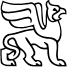 VALSTYBĖS ĮMONĖS TURTO BANKOGENERALINIS DIREKTORIUSĮSAKYMASDĖL VALSTYBĖS NEKILNOJAMOJO TURTO PERDAVIMO PATIKĖJIMO TEISE2022 m. sausio 5 d. Nr. P13-3 VilniusVadovaudamasis Lietuvos Respublikos valstybės ir savivaldybių turto valdymo, naudojimo ir disponavimo juo įstatymo 10 straipsniu ir įgyvendindamas Valstybės turto perdavimo valdyti, naudoti ir disponuoti juo patikėjimo teise tvarkos aprašą, patvirtintą Lietuvos Respublikos Vyriausybės 2001 m. sausio 5 d. nutarimu Nr. 16 „Dėl valstybės turto perdavimo patikėjimo teise ir savivaldybių nuosavybėn“,perduodubiudžetinei įstaigai Lietuvos kariuomenei valdyti, naudoti ir disponuoti juo patikėjimo teise jos nuostatuose numatytai veiklai vykdyti valstybei nuosavybės teise priklausantį ir šiuo metu valstybės įmonės Turto banko patikėjimo teise valdomą nekilnojamąjį turtą esantį Šiaulių r. sav., Gruzdžių sen., Strazdų k. 3:– sandėlį, unikalus numeris 9198-3019-4019, bendras plotas 414,19 kv. m;– sandėlį, unikalus numeris 9198-3019-4028, bendras plotas 32,72 kv. m; – šaudyklą, unikalus numeris 9198-3019-4030, bendras plotas 117,15 kv. m; – sandėlį, unikalus numeris 9198-3019-4040, bendras plotas 8,26 kv. m; – sandėlį, unikalus numeris 9198-3019-4051, bendras plotas 18,88 kv. m; – sandėlį, unikalus numeris 9198-3019-4062, bendras plotas 61,65 kv. m; – sandėlį, unikalus numeris 9198-3019-4073, bendras plotas 48,14 kv. m; – kiemo statinius, unikalus numeris 9198-3019-4084;– aikštelę, unikalus numeris 4400-1657-9912, (b1 459,60 kv. m, b2 983,67 kv. m, b3 242,86     kv. m); – pistoletinę šaudyklą, unikalus numeris 4400-1657-9926, plotas 23,39 kv. m; – prieštankinę ginklų šaudymo poziciją, unikalus numeris 4400-1657-9952, plotas 2,05 kv.                                                                                                                                                                      m; – prieštankinę ginklų šaudymo poziciją, unikalus numeris 4400-1657-9996, plotas 2,05 kv.                             m.Perduodamo nekilnojamojo turto likutinė vertė – 16 882,90 euro (šešiolika tūkstančių aštuoni šimtai aštuoniasdešimt du eurai devyniasdešimt centų).Generalinis direktorius				           Mindaugas SinkevičiusParengėGreta Saulytė-Jucienė2021-12-13